	Městys Stará Říše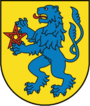 Zastupitelstvo městyse Stará ŘíšeObecně závazná vyhláška městyse č. 2/2019,o místním poplatku za provoz systému shromažďování, sběru, přepravy, třídění, využívání a odstraňování komunálních odpadůZastupitelstvo městyse Stará Říše se na svém zasedání dne 31.10.2019 usnesením č. UZ -100/2019 usneslo vydat na základě § 14 zákona č. 565/1990 Sb., o místních poplatcích, ve znění pozdějších předpisů, a v souladu s § 10 písm. d) a § 84 odst. 2 písm. h) zákona č. 128/2000 Sb., o obcích (obecní zřízení), ve znění pozdějších předpisů, tuto obecně závaznou vyhlášku (dále jen „tato vyhláška“): Čl. 1Úvodní ustanoveníMěstys Stará Říše touto vyhláškou zavádí místní poplatek za provoz systému shromažďování, sběru, přepravy, třídění, využívání a odstraňování komunálních odpadů (dále jen „poplatek“).Správcem poplatku je Úřad městyse Stará Říše.Čl. 2PoplatníkPoplatek za provoz systému shromažďování, sběru, přepravy, třídění, využívání a odstraňování komunálních odpadů platí:fyzická osoba přihlášená v městysi,fyzická osoba, která má ve vlastnictví stavbu určenou k individuální rekreaci, byt nebo rodinný dům, ve kterých není přihlášená žádná fyzická osoba, a to ve výši odpovídající poplatku za jednu fyzickou osobu; má-li ke stavbě určené k individuální rekreaci, bytu nebo rodinnému domu vlastnické právo více osob, jsou povinny platit poplatek společně a nerozdílně.Za fyzické osoby tvořící domácnost může poplatek platit jedna osoba. Za fyzické osoby žijící v rodinném nebo bytovém domě může poplatek platit vlastník nebo správce. Osoby, které platí poplatek za více fyzických osob, jsou povinny správci poplatku oznámit jméno, popřípadě jména, příjmení a data narození osob, za které poplatek platí.Čl. 3Ohlašovací povinnostPoplatník je povinen ohlásit správci poplatku vznik své poplatkové povinnosti nejpozději do 30 dnů ode dne, kdy mu povinnost platit tento poplatek vznikla, případně doložit existenci skutečností zakládajících nárok na osvobození nebo úlevu od poplatku. Poplatník dle čl. 2 odst. 1 této vyhlášky je povinen ohlásit správci poplatku jméno, popřípadě jména, a příjmení, místo přihlášení, popřípadě další adresy pro doručování.Poplatník dle čl. 2 odst. 1 písm. b) této vyhlášky je povinen ohlásit také evidenční nebo popisné číslo stavby určené k individuální rekreaci nebo rodinného domu, není-li stavba nebo dům označena evidenčním nebo popisným číslem, uvede poplatník parcelní číslo pozemku, na kterém je tato stavba umístěna. V případě bytu je poplatník povinen ohlásit orientační nebo popisné číslo stavby, ve které se byt nachází, a číslo bytu, popřípadě popis umístění v budově, pokud nejsou byty očíslovány. Ve lhůtě podle odst. 1 je poplatník povinen ohlásit správci poplatku zánik své poplatkové povinnosti v důsledku změny přihlášení nebo v důsledku změny vlastnictví ke stavbě určené k individuální rekreaci, bytu nebo rodinnému domu.Poplatník, který nemá sídlo nebo bydliště na území členského státu Evropské unie, jiného smluvního státu Dohody o Evropském hospodářském prostoru nebo Švýcarské konfederace, uvede také adresu svého zmocněnce v tuzemsku pro doručování.Dojde-li ke změně údajů uvedených v ohlášení, je poplatník povinen tuto změnu oznámit do 15 dnůode dne, kdy nastala.Povinnost ohlásit údaj podle odst. 2 a 3 nebo jeho změnu se nevztahuje na údaje zveřejněné pro tyto účely správcem poplatku na úřední desce.Čl. 4Sazba poplatkuSazba poplatku činí 350,- Kč a je tvořena:z částky 0,- Kč za kalendářní rok az částky 350,- Kč za kalendářní rok. Tato částka je stanovena na základě skutečných nákladů městyse předchozího kalendářního roku na sběr a svoz netříděného komunálního odpadu za poplatníka a kalendářní rok.Skutečné náklady za rok 2018 na sběr a svoz netříděného komunálního odpadu činily: 262 170,- Kč a byly rozúčtovány takto:Náklady 262 170 děleno 630 (počet přihlášených osob na území městyse + 15 počet staveb určených k individuální rekreaci, bytů a rodinných domů, ve kterých není přihlášena žádná fyzická osoba) = 416,- Kč. Z této částky je stanovena sazba poplatku dle čl. 4 odst. 1 písm. b) vyhlášky ve výši 350,- Kč. V případě změny místa přihlášení fyzické osoby, změny vlastnictví stavby určené k individuální rekreaci, bytu nebo rodinného domu nebo změny umístění podle čl. 6 odst. 1 v průběhu kalendářního roku se poplatek platí v poměrné výši, která odpovídá počtu kalendářních měsíců přihlášení, vlastnictví nebo umístění v příslušném kalendářním roce. Dojde-li ke změně v průběhu kalendářního měsíce, je pro stanovení počtu měsíců rozhodný stav k poslednímu dni tohoto měsíce.Čl. 5Splatnost poplatkuPoplatek je splatný jednorázově a to nejpozději do 31. října 2019 příslušného kalendářního roku, nebo ve dvou stejných splátkách, vždy nejpozději do 31. srpna a do 31. října příslušného kalendářního roku. Vznikne-li poplatková povinnost po datu splatnosti uvedeném v odst. 1, je poplatek splatný nejpozději do 15. dne měsíce, který následuje po měsíci, ve kterém poplatková povinnost vznikla.Čl. 6Osvobození a úlevyOd poplatku je osvobozena fyzická osoba dle čl. 2 odst. 1 písm. a), která jeumístěna do dětského domova pro děti do 3 let věku, školského zařízení pro výkon ústavní nebo ochranné výchovy nebo školského zařízení pro preventivně výchovnou péči na základě rozhodnutí soudu nebo smlouvy,umístěna do zařízení pro děti vyžadující okamžitou pomoc na základě rozhodnutí soudu, na žádost obecního úřadu obce s rozšířenou působností, zákonného zástupce dítěte nebo nezletilého,umístěna v domově pro osoby se zdravotním postižením, domově pro seniory, domově se zvláštním režimem nebo chráněném bydlení.Od poplatku se osvobozuje poplatník podle čl. 2 odst. 1 písm. a) vyhlášky, který se v městysi dlouhodobě nepřetržitě v příslušném kalendářním roce nezdržuje, přičemž za dlouhodobost se považuje doba nejméně 6 měsíců.Údaj rozhodný pro osvobození nebo úlevu dle odst. 1 a 2 tohoto článku je poplatník povinen ohlásit ve lhůtě do 30dnů od skutečnosti zakládající nárok na osvobození nebo úlevu.(5)	V případě, že poplatník nesplní povinnost ohlásit údaj rozhodný pro osvobození nebo úlevu ve lhůtách stanovených touto vyhláškou nebo zákonem, nárok na osvobození nebo úlevu zaniká.Čl. 7Navýšení poplatkuNebudou-li poplatky zaplaceny poplatníkem včas nebo ve správné výši, vyměří mu správce poplatku poplatek platebním výměrem nebo hromadným předpisným seznamem.Včas nezaplacené poplatky nebo část těchto poplatků může správce poplatku zvýšit až na trojnásobek; toto zvýšení je příslušenstvím poplatku sledujícím jeho osud.Čl. 8Odpovědnost za zaplacení poplatkuVznikne-li nedoplatek na poplatku poplatníkovi, který je ke dni splatnosti nezletilý 
a nenabyl plné svéprávnosti nebo který je ke dni splatnosti omezen ve svéprávnosti 
a byl mu jmenován opatrovník spravující jeho jmění, přechází poplatková povinnost tohoto poplatníka na zákonného zástupce nebo tohoto opatrovníka; zákonný zástupce nebo opatrovník má stejné procesní postavení jako poplatník.V případě podle odstavce 1 vyměří správce poplatku poplatek zákonnému zástupci nebo opatrovníkovi poplatníka.Je-li zákonných zástupců nebo opatrovníků více, jsou povinni plnit poplatkovou povinnost společně a nerozdílně.Čl. 9Přechodné a zrušovací ustanoveníZrušuje se obecně závazná vyhláška č.1/2018 o místním poplatku za provoz systému shromažďování, sběru, přepravy, třídění, využívání a odstraňování komunálních odpadů,ze dne 28.12.2018.Poplatkové povinnosti vzniklé před nabytím účinnosti této vyhlášky se posuzují podle dosavadních právních předpisů.Čl. 10ÚčinnostTato vyhláška nabývá účinnosti dnem 1. ledna 2020.	...................................	..........................................	Zdeněk Kret	Zdeněk Svoboda	místostarosta	starostaVyvěšeno na úřední desce dne: 7.11.2019Sejmuto z úřední desky dne: